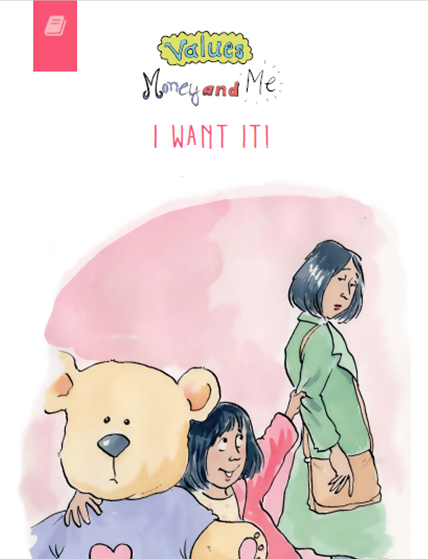 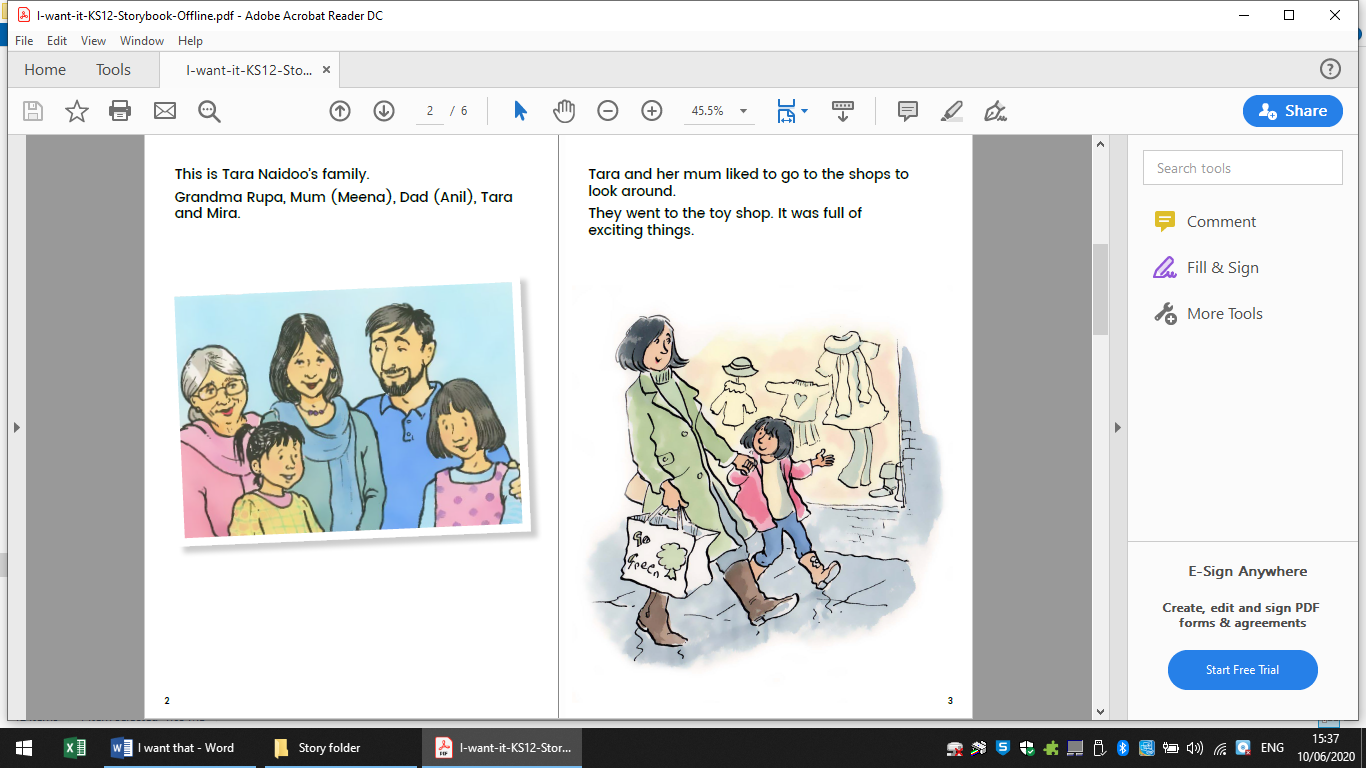 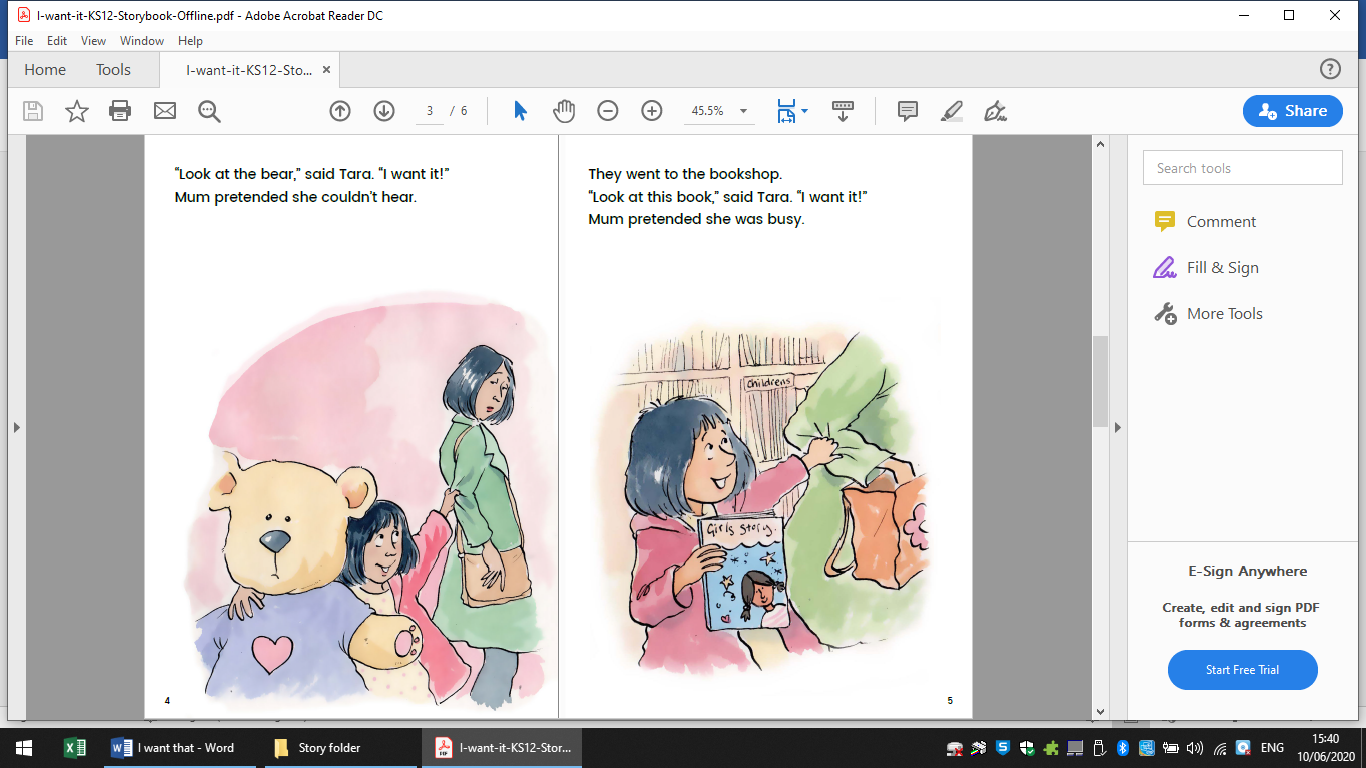 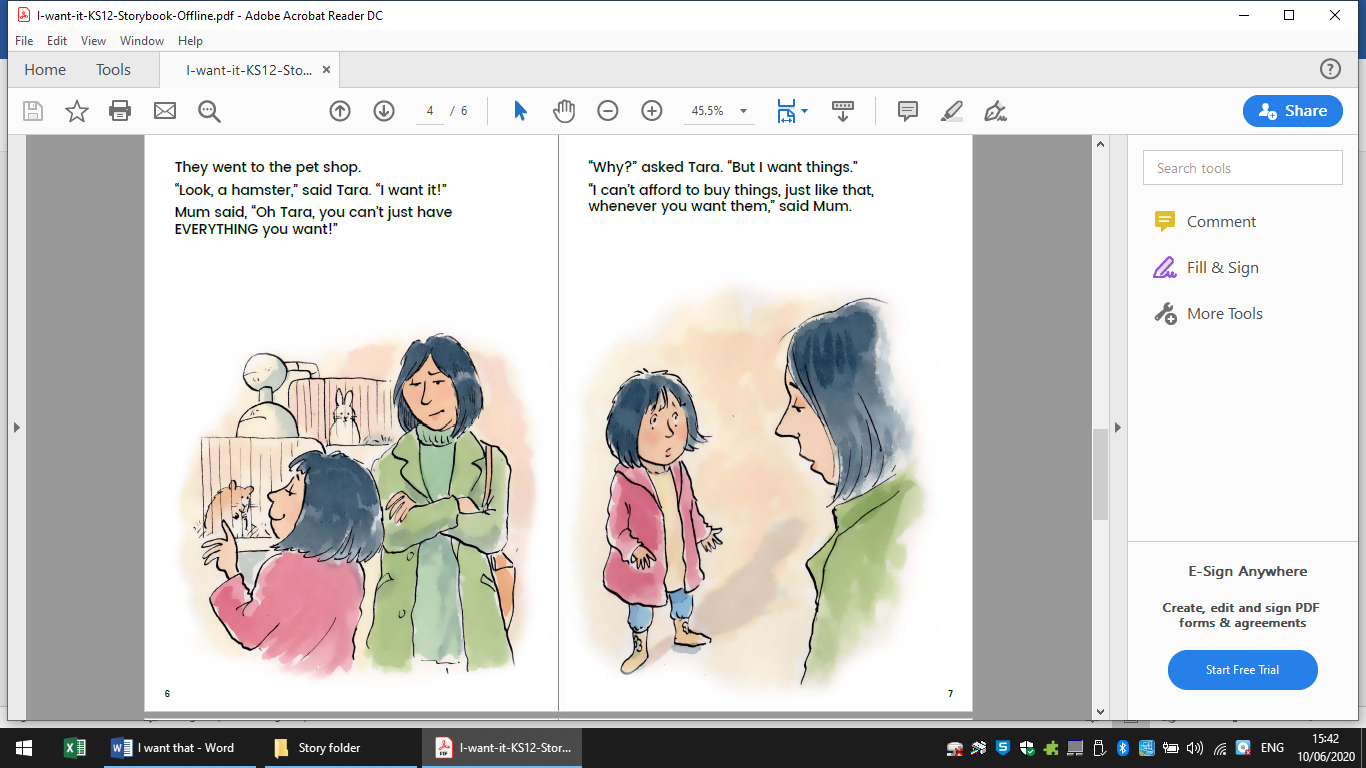 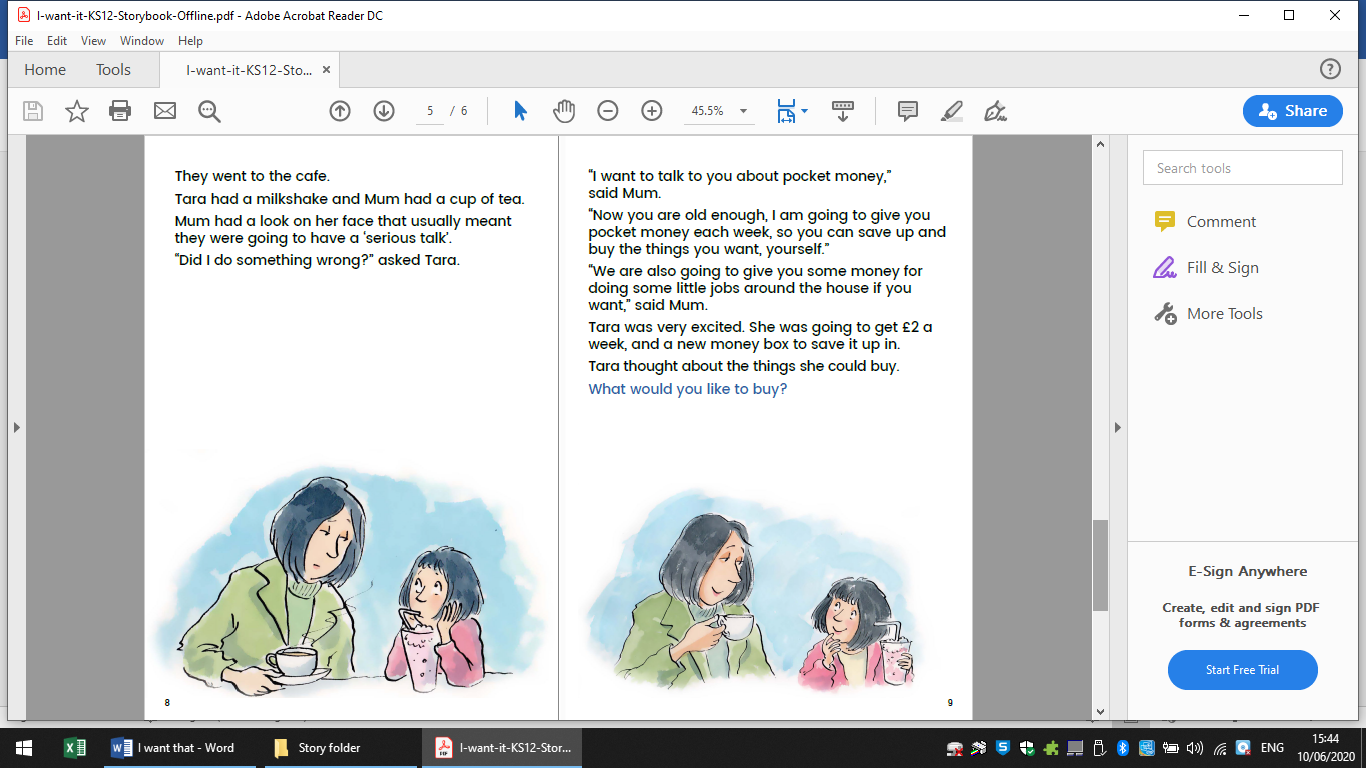 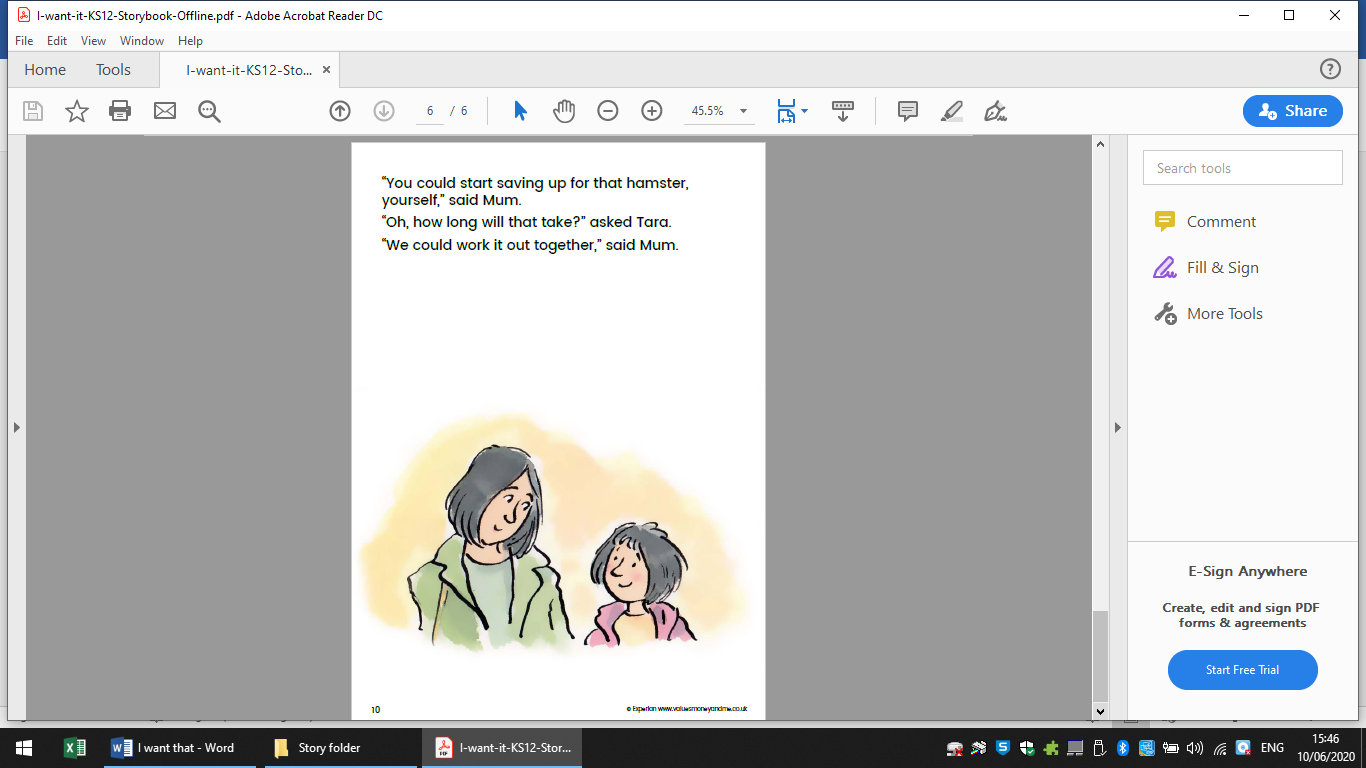 Talk to the adults at home and see if you can find 3 tasks that you might be able to help with.Ask if they think the task should be done for money or for kindness because it is part of being a family.Job 1                                                     Job 2                                                   Job 3                  Should the task be for                             Should the task be for                                Should the task be for    Money                   Kindness                      Money                    Kindness                             Money                 Kindness              If money how much?                                         If money how much?                                      If money how much?Job Challenge SurveyIf you could only buy one of the things in the pair, which would be the most important?   Page1Type your answer below e.g. I choose hamster because: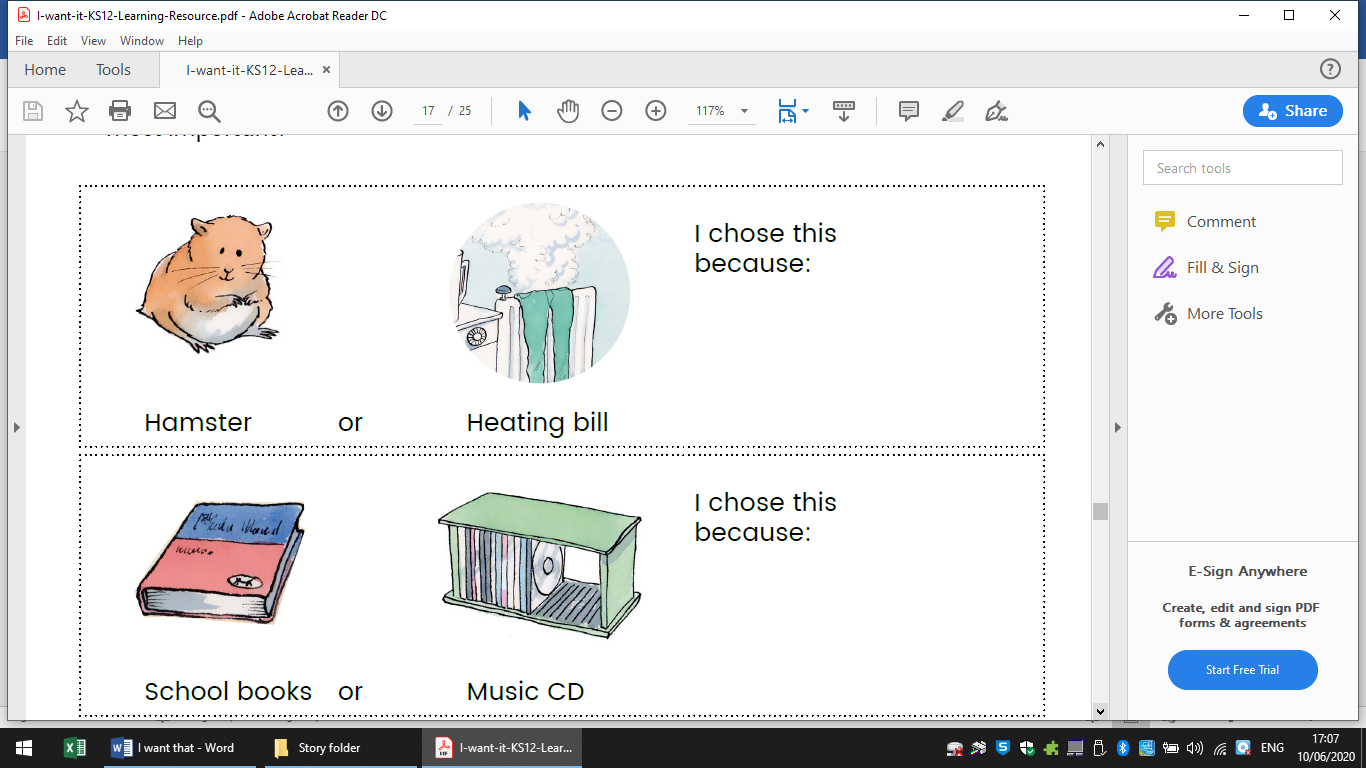                            I choose         because:                                                                                                                                                           I choose           because:                                                                                                                                                                                                                         Page 2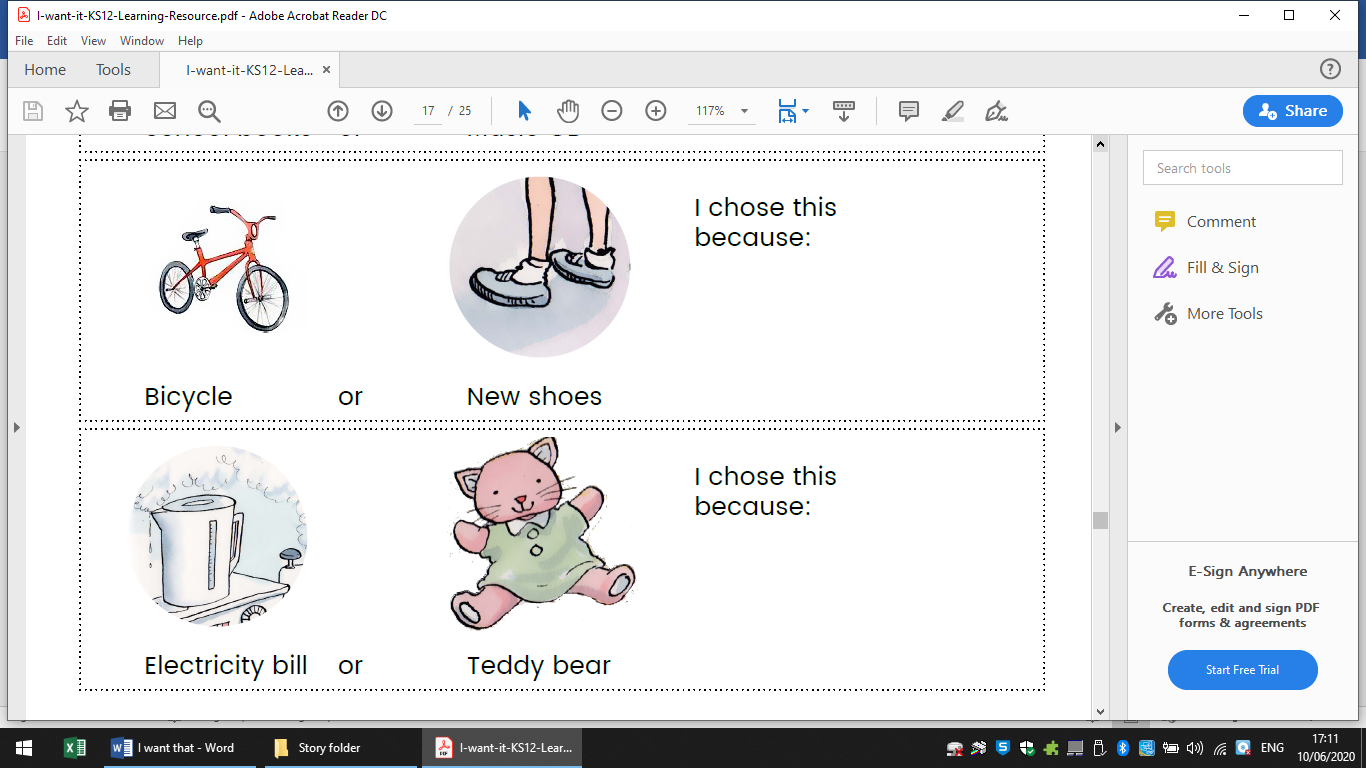            I choose         because:      I choose          because:JobDo you think I could do it?Would you consider paying?If YES how much?If NO why?Washing up or putting away the dishesYes                NoYes                 NoFolding or putting away clothesYes                NoYes                 NoWashing the: -CarWheelie BinYes               NoYes                  NoTidying rooms and dusting the houseYes                NoYes                   NoVacuum the carpets/ Sweeping the floorsYes                 NoYes                   NoOtherYes                  No Yes                   No